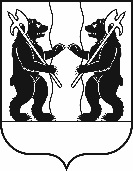 АДМИНИСТРАЦИЯЯРОСЛАВСКОГО МУНИЦИПАЛЬНОГО РАЙОНАП О С Т А Н О В Л Е Н И Е14.02.2024                                                                                                                                № 338О внесении изменений  в постановление Администрации ЯМР от 29.12.2022№ 3005 «Об  утверждениимуниципальной программы«Развитие физической культурыи спорта в Ярославском муниципальномрайоне на 2023-2025 годы»В соответствии с решениями Муниципального Совета ЯМР от  25.12.2023 № 118 «О внесении изменений в решение Муниципального Совета ЯМР от 22.12.2022 № 111 «О районном бюджете Ярославского муниципального района Ярославской области на 2023 год и плановый период 2024 и 2025 годов», от 21.12.2023 № 114 «О районном бюджете Ярославского муниципального района на 2024 год и плановый период 2025 и 2026 годов»,  Администрация района п о с т а н о в л я е т:1. Внести изменения в муниципальную программу «Развитие физической культуры и спорта в Ярославском  муниципальном районе на 2023-2025 годы», утвержденную постановлением Администрации Ярославского муниципального района от 29.12.2022 № 3005, согласно приложению. 2.   Постановление вступает в силу со дня официального опубликования.Глава Ярославскогомуниципального района                                                                 Н.В. Золотников.									   ПРИЛОЖЕНИЕ                                                                                              к постановлению                                                                                              Администрации ЯМРИзменения в муниципальную программу«Развитие физической культуры и спорта в Ярославском  муниципальном районе на 2023 - 2025 годы»Слова «управление молодежной политики, спорта и туризма Администрации ЯМР» заменить на «управление физической культуры, спорта и туризма Администрации ЯМР» в соответствующих падежах.В разделе  «Паспорт муниципальной программы»:- строку «Объём финансирования муниципальной  программы,  в том числе по годам реализации» изложить в следующей редакции:- строку «Перечень подпрограмм и основных мероприятий, входящих в состав муниципальной программы Плановые объемы финансирования подпрограмм» изложить в следующей редакции:В разделе V. «Цель, задачи и целевые показатели муниципальной программы» таблицу «3. Целевые показатели муниципальной программы» изложить в следующей редакции:3.Целевые показатели муниципальной программыРаздел VI «Ресурсное обеспечение муниципальной программы» изложить в следующей редакции:VI. Ресурсное обеспечение муниципальной программыВнести в подпрограмму «Физическая культура и спорт в Ярославском муниципальном районе на 2023-2025 годы» (Приложение) следующие изменения:5.1. В Разделе «Паспорт подпрограммы»:-  строку «Участники мероприятий подпрограммы» изложить в следующей редакции: -  строки «Объемы и источники финансирования подпрограммы», «Конечные результаты реализации подпрограммы» изложить в следующей редакции: 5.2. В Разделе 1. «Цель и целевые показатели подпрограммы»  таблицу «Целевые показатели» изложить в следующей редакции: 5.3 Раздел 3. «Перечень и описание программных мероприятий подпрограммы»  изложить в следующей редакции: 3. Перечень и описание программных мероприятий подпрограммыСписок сокращенных обозначений:ЯМР – Ярославский муниципальный район;УМП – управление молодежной политики;УФКСИТ – управление физической культурой, спорта и туризма;МУ «ФСЦ» ЯМР – муниципальное учреждение физкультурно-спортивный центр Ярославского муниципального района;ФОК – физкультурно-оздоровительный комплекс.Объём финансирования муниципальной  программы,  в том числе по годам реализацииПеречень подпрограмм и основных мероприятий, входящих в состав муниципальной программы Плановые объемы финансирования подпрограмм Подпрограмма «Физическая культура и спорт в Ярославском муниципальном районе на 2023-2025 годы»Управление физической культуры, спорта и туризма Администрации ЯМРНаименование показателяЕдиницаизмеренияЗначение показателяЗначение показателяЗначение показателяЗначение показателяНаименование показателяЕдиницаизмерениябазовое на 01.01.2023 на 01.01.2024 на 01.01.2025на 01.01.2026Наименование показателяЕдиницаизмерениябазовое на 01.01.2023плановоеплановоеплановое123456Муниципальная программа «Развитие физической культуры и спорта в Ярославском муниципальном районе на 2023-2025 годы»Муниципальная программа «Развитие физической культуры и спорта в Ярославском муниципальном районе на 2023-2025 годы»Муниципальная программа «Развитие физической культуры и спорта в Ярославском муниципальном районе на 2023-2025 годы»Муниципальная программа «Развитие физической культуры и спорта в Ярославском муниципальном районе на 2023-2025 годы»Муниципальная программа «Развитие физической культуры и спорта в Ярославском муниципальном районе на 2023-2025 годы»Муниципальная программа «Развитие физической культуры и спорта в Ярославском муниципальном районе на 2023-2025 годы»Численность населения Ярославского района, систематически занимающегося физической культурой и спортомчел.33 50036 00037 00038 000Подпрограмма «Физическая культура и спорт в Ярославском муниципальном районе на 2023 – 2025 годы»  Подпрограмма «Физическая культура и спорт в Ярославском муниципальном районе на 2023 – 2025 годы»  Подпрограмма «Физическая культура и спорт в Ярославском муниципальном районе на 2023 – 2025 годы»  Подпрограмма «Физическая культура и спорт в Ярославском муниципальном районе на 2023 – 2025 годы»  Подпрограмма «Физическая культура и спорт в Ярославском муниципальном районе на 2023 – 2025 годы»  Подпрограмма «Физическая культура и спорт в Ярославском муниципальном районе на 2023 – 2025 годы»  Количество штатных работников физической культуры и спорта Ярославского муниципального районачел.98125130 140Количество спортивных сооруженийшт.168194198200Единовременная пропускная способность спортивных сооруженийчел.3 7864 1104 1504 200Источник финансированияВсегоРасходы, предусмотренные в районном бюджете  (тыс. руб.), в том числе по годам реализацииРасходы, предусмотренные в районном бюджете  (тыс. руб.), в том числе по годам реализацииРасходы, предусмотренные в районном бюджете  (тыс. руб.), в том числе по годам реализацииИсточник финансированияВсего2023 20242025 12345Муниципальная программа «Развитие физической культуры и спорта                             в Ярославском муниципальном районе на 2023-2025 годы»Муниципальная программа «Развитие физической культуры и спорта                             в Ярославском муниципальном районе на 2023-2025 годы»Муниципальная программа «Развитие физической культуры и спорта                             в Ярославском муниципальном районе на 2023-2025 годы»Муниципальная программа «Развитие физической культуры и спорта                             в Ярославском муниципальном районе на 2023-2025 годы»Муниципальная программа «Развитие физической культуры и спорта                             в Ярославском муниципальном районе на 2023-2025 годы»Подпрограмма «Физическая  культура и спорт в Ярославском муниципальном районе на2023 – 2025 годы»82 775,50233 414,60228 190,90021 170,000- районный бюджет82 775,50233 414,60228 190,90021 170,000- бюджет поселений0,0000,0000,0000,000- областной бюджет0,0000,0000,0000,000- федеральный бюджет0,0000,0000,0000,000- внебюджетные источники0,0000,0000,0000,000Итого по муниципальной программе «Развитие физической культуры и спорта    в Ярославском муниципальном районе на 2023-2025 годы»82 775,50233 414,60228 190,90021 170,000- районный бюджет82 775,50233 414,60228 190,90021 170,000- бюджет поселений0,0000,0000,0000,000- областной бюджет0,0000,0000,0000,000- федеральный бюджет0,0000,0000,0000,000- внебюджетные      источники0,0000,0000,0000,000Участники мероприятий программыУправление  физической культуры, спорта и туризма Администрации ЯМР, Муниципальное учреждение «Физкультурно-спортивный центр» Ярославского муниципального района.Объемы и источники финансирования программы                      Конечные результаты реализации программы    - Количество штатных работников физической культуры и спорта Ярославского муниципального района - 140 чел. (2025 год);- Количество спортивных сооружений - 200 ед. (2025 год)- Единовременная пропускная способность спортивных сооружений – 4 200 чел. (2025 год)№ПоказателиЕд.изм.Базовое значение(на 01.01.2023)Планируемое значениеПланируемое значениеПланируемое значение№ПоказателиЕд.изм.Базовое значение(на 01.01.2023)на01.01.2024на01.01.2025на01.01.20261Количество штатных работников физической культуры и спорта Ярославского муниципального районачел.981251301402Количество спортивных сооружений шт.1681941982003Единовременная пропускная способность спортивных сооруженийчел.3 7864 1104 1504 200№п/пПрограммныемероприятияСроки исполненияИсполнительИсточники финансированияОбъемы финансирования,тыс. руб.Объемы финансирования,тыс. руб.Объемы финансирования,тыс. руб.Объемы финансирования,тыс. руб.Объемы финансирования,тыс. руб.№п/пПрограммныемероприятияСроки исполненияИсполнительИсточники финансированиявсего2023202420242025Цель: создание условий для укрепления здоровья населения, развитие инфраструктуры спорта и приобщение различных слоев населения Ярославского муниципального района к регулярным занятиям физической культурой и массовым спортомЦель: создание условий для укрепления здоровья населения, развитие инфраструктуры спорта и приобщение различных слоев населения Ярославского муниципального района к регулярным занятиям физической культурой и массовым спортомЦель: создание условий для укрепления здоровья населения, развитие инфраструктуры спорта и приобщение различных слоев населения Ярославского муниципального района к регулярным занятиям физической культурой и массовым спортомЦель: создание условий для укрепления здоровья населения, развитие инфраструктуры спорта и приобщение различных слоев населения Ярославского муниципального района к регулярным занятиям физической культурой и массовым спортомЦель: создание условий для укрепления здоровья населения, развитие инфраструктуры спорта и приобщение различных слоев населения Ярославского муниципального района к регулярным занятиям физической культурой и массовым спортомЦель: создание условий для укрепления здоровья населения, развитие инфраструктуры спорта и приобщение различных слоев населения Ярославского муниципального района к регулярным занятиям физической культурой и массовым спортомЦель: создание условий для укрепления здоровья населения, развитие инфраструктуры спорта и приобщение различных слоев населения Ярославского муниципального района к регулярным занятиям физической культурой и массовым спортомЦель: создание условий для укрепления здоровья населения, развитие инфраструктуры спорта и приобщение различных слоев населения Ярославского муниципального района к регулярным занятиям физической культурой и массовым спортомЦель: создание условий для укрепления здоровья населения, развитие инфраструктуры спорта и приобщение различных слоев населения Ярославского муниципального района к регулярным занятиям физической культурой и массовым спортомЗадача 1: Организация,  проведение и участие в  физкультурно-оздоровительных и спортивных мероприятияхЗадача 1: Организация,  проведение и участие в  физкультурно-оздоровительных и спортивных мероприятияхЗадача 1: Организация,  проведение и участие в  физкультурно-оздоровительных и спортивных мероприятияхЗадача 1: Организация,  проведение и участие в  физкультурно-оздоровительных и спортивных мероприятияхЗадача 1: Организация,  проведение и участие в  физкультурно-оздоровительных и спортивных мероприятияхЗадача 1: Организация,  проведение и участие в  физкультурно-оздоровительных и спортивных мероприятияхЗадача 1: Организация,  проведение и участие в  физкультурно-оздоровительных и спортивных мероприятияхЗадача 1: Организация,  проведение и участие в  физкультурно-оздоровительных и спортивных мероприятияхЗадача 1: Организация,  проведение и участие в  физкультурно-оздоровительных и спортивных мероприятияхЗадача 1: Организация,  проведение и участие в  физкультурно-оздоровительных и спортивных мероприятиях1.Проведение ежегодной Спартакиады среди  городского и сельских поселений Ярославского муниципального районаПроведение ежегодной Спартакиады среди  городского и сельских поселений Ярославского муниципального районаПроведение ежегодной Спартакиады среди  городского и сельских поселений Ярославского муниципального районаПроведение ежегодной Спартакиады среди  городского и сельских поселений Ярославского муниципального районаПроведение ежегодной Спартакиады среди  городского и сельских поселений Ярославского муниципального районаПроведение ежегодной Спартакиады среди  городского и сельских поселений Ярославского муниципального районаПроведение ежегодной Спартакиады среди  городского и сельских поселений Ярославского муниципального районаПроведение ежегодной Спартакиады среди  городского и сельских поселений Ярославского муниципального районаПроведение ежегодной Спартакиады среди  городского и сельских поселений Ярославского муниципального района1.1Лыжные гонки2023-2025 годыМУ «ФСЦ» ЯМРбюджет ЯМР50,00020,00015,00015,00015,0001.2Волейбол (женщины)2023-2025 годыМУ «ФСЦ» ЯМРбюджет ЯМР50,00020,00015,00015,00015,0001.3Волейбол (мужчины)2023-2025 годыМУ «ФСЦ» ЯМРбюджет ЯМР155,00035,00060,00060,00060,0001.4Лёгкоатлетический пробегФ.И. Толбухина2023-2025 годыМУ «ФСЦ» ЯМРбюджет ЯМР41,00011,00015,00015,00015,0001.5Летнее троеборье ГТО2023-2025 годыМУ «ФСЦ» ЯМРбюджет ЯМР30,0000,00015,00015,00015,0001.6Армспорт2023-2025 годыМУ «ФСЦ» ЯМРбюджет ЯМР30,0000,00015,00015,00015,0001.7Настольный теннис2023-2025 годыМУ «ФСЦ» ЯМРбюджет ЯМР50,00020,00015,00015,00015,0001.8Шахматы2023-2025 годыМУ «ФСЦ» ЯМРбюджет ЯМР30,0000,00015,00015,00015,0001.9Гиревой спорт2023-2025 годыМУ «ФСЦ» ЯМРбюджет ЯМР30,0000,00015,00015,00015,0001.10Баскетбол2023-2025 годыМУ «ФСЦ» ЯМРбюджет ЯМР170,00050,00060,00060,00060,0002.Проведение открытых первенств Ярославского муниципального районаПроведение открытых первенств Ярославского муниципального районаПроведение открытых первенств Ярославского муниципального районаПроведение открытых первенств Ярославского муниципального районаПроведение открытых первенств Ярославского муниципального районаПроведение открытых первенств Ярославского муниципального районаПроведение открытых первенств Ярославского муниципального районаПроведение открытых первенств Ярославского муниципального районаПроведение открытых первенств Ярославского муниципального района2.1Хоккей2023-2025 годыМУ «ФСЦ» ЯМРбюджет ЯМР600,000200,000200,000200,000200,0002.2Мини-футбол2023-2025 годыМУ «ФСЦ» ЯМРбюджет ЯМР430,000130,000150,000150,000150,0002.3Футбол2023-2025 годыМУ «ФСЦ» ЯМРбюджет ЯМР430,000130,000150,000150,000150,0002.4Туристический слёт2023-2025 годыМУ «ФСЦ» ЯМРбюджет ЯМР300,0000,000150,000150,000150,0002.5Настольный теннис2023-2025 годыМУ «ФСЦ» ЯМРбюджет ЯМР45,00015,00015,00015,00015,0002.6Шахматы2023-2025 годыМУ «ФСЦ» ЯМРбюджет ЯМР45,00015,00015,00015,00015,0002.7Гиревой спорт2023-2025 годыМУ «ФСЦ» ЯМРбюджет ЯМР45,00015,00015,00015,00015,0002.8Кубок  памяти Н.Г. Талициной по волейболу2023-2025 годыМУ «ФСЦ» ЯМРбюджет ЯМР30,0000,00015,00015,00015,0002.9Кубок памятиФ.И. Толбухина по футболу2023-2025 годыМУ «ФСЦ» ЯМРбюджет ЯМР45,00015,00015,00015,00015,0002.10Кубок памятиА. Селезнёва по футболу2023-2025 годыМУ «ФСЦ» ЯМРбюджет ЯМР45,00015,00015,00015,00015,0002.11Кубок Главы ЯМР по волейболу (женщины)2023-2025 годыМУ «ФСЦ» ЯМРбюджет ЯМР45,00015,00015,00015,00015,0002.12Кубок Главы ЯМР поволейболу (мужчины)2023-2025 годыМУ «ФСЦ» ЯМРбюджет ЯМР45,00015,00015,00015,00015,0002.13Кубок Главы ЯМР понастольному теннису2023-2025 годыМУ «ФСЦ» ЯМРбюджет ЯМР45,00015,00015,00015,00015,0002.14Фестиваль единоборств ЯМР2023-2025 годыМУ «ФСЦ» ЯМРбюджет ЯМР390,000190,000100,000100,000100,0002.15Всероссийский физкультурно-спортивный комплекс «Готов к труду и обороне» (ГТО)2023-2025 годыМУ «ФСЦ» ЯМРбюджет ЯМР100,0000,00050,00050,00050,0002.16Проведение соревнований и участие спортсменов с ограниченными возможностями здоровья в соревнованиях разного уровня2023-2025 годыМУ «ФСЦ» ЯМРбюджет ЯМР100,0000,00050,00050,00050,0002.17Проведение районных физкультурно-оздоровительных и спортивных мероприятий2023-2025 годыМУ «ФСЦ» ЯМРбюджет ЯМР2 163,000745,800708,600708,600708,6003.Участие в Спартакиаде муниципальных образований Ярославской областиУчастие в Спартакиаде муниципальных образований Ярославской областиУчастие в Спартакиаде муниципальных образований Ярославской областиУчастие в Спартакиаде муниципальных образований Ярославской областиУчастие в Спартакиаде муниципальных образований Ярославской областиУчастие в Спартакиаде муниципальных образований Ярославской областиУчастие в Спартакиаде муниципальных образований Ярославской областиУчастие в Спартакиаде муниципальных образований Ярославской областиУчастие в Спартакиаде муниципальных образований Ярославской области3.1Лыжные гонки2023-2025 годыМУ «ФСЦ» ЯМРбюджет ЯМР16,8005,6005,6005,6005,6003.2Легкоатлетический кросс2023-2025 годыМУ «ФСЦ» ЯМРбюджет ЯМР25,2006,8009,2009,2009,2003.3Волейбол (мужчины, женщины)2023-2025 годыМУ «ФСЦ» ЯМРбюджет ЯМР44,40013,20015,60015,60015,6003.4Гиревой спорт2023-2025 годыМУ «ФСЦ» ЯМРбюджет ЯМР14,8005,2004,8004,8004,8003.5Летнее троеборье ГТО2023-2025 годыМУ «ФСЦ» ЯМРбюджет ЯМР13,2004,4004,4004,4004,4003.6Настольный теннис(мужчины, женщины)2023-2025 годыМУ «ФСЦ» ЯМРбюджет ЯМР8,4002,8002,8002,8002,8003.7Шахматы2023-2025 годыМУ «ФСЦ» ЯМРбюджет ЯМР4,0000,0002,0002,0002,0003.8Участие в областных, межрегиональных, всероссийских и международных соревнованиях, тренировочных мероприятиях при подготовке к участию во всероссийских и международных соревнованиях2023-2025 годыМУ «ФСЦ» ЯМРбюджет ЯМР324,0000,000162,000162,000162,0004.Организационные мероприятия, направленные на: поддержку высших спортивных достижений,подготовку сборных команд Ярославского муниципального района, подготовку спортивного резерва.Организационные мероприятия, направленные на: поддержку высших спортивных достижений,подготовку сборных команд Ярославского муниципального района, подготовку спортивного резерва.Организационные мероприятия, направленные на: поддержку высших спортивных достижений,подготовку сборных команд Ярославского муниципального района, подготовку спортивного резерва.Организационные мероприятия, направленные на: поддержку высших спортивных достижений,подготовку сборных команд Ярославского муниципального района, подготовку спортивного резерва.Организационные мероприятия, направленные на: поддержку высших спортивных достижений,подготовку сборных команд Ярославского муниципального района, подготовку спортивного резерва.Организационные мероприятия, направленные на: поддержку высших спортивных достижений,подготовку сборных команд Ярославского муниципального района, подготовку спортивного резерва.Организационные мероприятия, направленные на: поддержку высших спортивных достижений,подготовку сборных команд Ярославского муниципального района, подготовку спортивного резерва.Организационные мероприятия, направленные на: поддержку высших спортивных достижений,подготовку сборных команд Ярославского муниципального района, подготовку спортивного резерва.Организационные мероприятия, направленные на: поддержку высших спортивных достижений,подготовку сборных команд Ярославского муниципального района, подготовку спортивного резерва.4.1Мероприятия по повышению квалификации тренерского состава и спортивных инструкторов городских и сельских поселений2023-2025 годыМУ «ФСЦ» ЯМРбюджет ЯМР0,0000,0000,0000,0000,0004.2Организационные взносы на участие в соревнованиях различного уровня2023-2025 годыМУ «ФСЦ» ЯМРбюджет ЯМР864,458364,458250,000250,000250,0004.3Чествование  лучших спортсменов, тренеров и спортивных работников района по итогам прошедшего спортивного сезона.2023-2025 годыМУ «ФСЦ» ЯМРбюджет ЯМР0,0000,0000,0000,0000,0004.4Приобретениеспортивного инвентаря и оборудования для сборных команд ЯМР2023-2025 годыМУ «ФСЦ» ЯМРбюджет ЯМР0,0000,0000,0000,0000,0004.5Аренда спортивных сооружений для проведения соревнований и тренировочного процесса2023-2025 годыМУ «ФСЦ» ЯМРбюджет ЯМР0,0000,0000,0000,0000,0004.6Страхование жизни и здоровья членов сборных команд ЯМР2023-2025 годыМУ «ФСЦ» ЯМРбюджет ЯМР26,0006,00010,00010,00010,0004.7Транспортные услуги для участия сборных команд ЯМР в спортивно-массовых мероприятиях и соревнованиях различного уровня2023-2025 годыМУ «ФСЦ» ЯМРбюджет ЯМР500,700100,700200,000200,000200,0004.8Укрепление материально-технической базы2023-2025 годыМУ «ФСЦ» ЯМРбюджет ЯМР0,0000,0000,0000,0000,0004.9Ремонт и строительство спортивных сооружений2023-2025 годыМУ «ФСЦ» ЯМРбюджет ЯМР0,0000,0000,0000,0000,0004.10Расходы на реализацию мероприятий инициативного бюджетирования на территории Ярославской области (поддержка местных инициатив)2023-2025 годыМУ «ФСЦ» ЯМРобластной бюджетбюджет ЯМР723,556723,5560,0000,0000,000Итого по задаче 1, в т.ч.:Итого по задаче 1, в т.ч.:Итого по задаче 1, в т.ч.:Итого по задаче 1, в т.ч.:Итого по задаче 1, в т.ч.:8 104,5142 904,5142 600,0002 600,0002 600,000Областной бюджетОбластной бюджетОбластной бюджетОбластной бюджетОбластной бюджет0,0000,0000,0000,0000,000Бюджет ЯМРБюджет ЯМРБюджет ЯМРБюджет ЯМРБюджет ЯМР8 104,5142 904,514 2 600,000 2 600,0002 600,000Задача 2: Совершенствование системы управления физкультурно-спортивным движением в Ярославском муниципальном районеЗадача 2: Совершенствование системы управления физкультурно-спортивным движением в Ярославском муниципальном районеЗадача 2: Совершенствование системы управления физкультурно-спортивным движением в Ярославском муниципальном районеЗадача 2: Совершенствование системы управления физкультурно-спортивным движением в Ярославском муниципальном районеЗадача 2: Совершенствование системы управления физкультурно-спортивным движением в Ярославском муниципальном районеЗадача 2: Совершенствование системы управления физкультурно-спортивным движением в Ярославском муниципальном районеЗадача 2: Совершенствование системы управления физкультурно-спортивным движением в Ярославском муниципальном районеЗадача 2: Совершенствование системы управления физкультурно-спортивным движением в Ярославском муниципальном районеЗадача 2: Совершенствование системы управления физкультурно-спортивным движением в Ярославском муниципальном районеЗадача 2: Совершенствование системы управления физкультурно-спортивным движением в Ярославском муниципальном районе5.Участие специалистов в мероприятиях, проводимых  Министерством спорта и молодежной политики ЯО 2023-2025 годыУФКСИТ, МУ «ФСЦ» ЯМРбюджет ЯМР0,0000,0000,0000,0000,0006.Взаимодействие с регионами Российской Федерации, обмен опытом в сфере физической культуры и спорта (участие в семинарах, совещаниях, конференциях)2023-2025 годыУФКСИТ, МУ «ФСЦ» ЯМРбюджет ЯМР0,0000,0000,0000,0000,0007.Привлечение квалифицированных  тренерских кадров2023-2025 годыУФКСИТ, МУ «ФСЦ» ЯМРбюджет ЯМР0,0000,0000,0000,0000,0008.Аттестация руководителей, тренеров, преподавателей, инструкторов учреждений ЯМР2023-2025 годыУФКСИТбюджет ЯМР0,0000,0000,0000,0000,0009.Выплата денежных средств  сильнейшим спортсменам ЯМР–членам сборных команд и стипендий ведущим спортсменам района2023-2025 годыУФКСИТбюджет ЯМР781,200260,400260,400260,400260,40010«Умные» спортивные площадки2023-2025 годыМУ «ФСЦ» ЯМРбюджет ЯМР658,451658,4510,0000,0000,000Итого по задаче 2, в т.ч.:Итого по задаче 2, в т.ч.:Итого по задаче 2, в т.ч.:Итого по задаче 2, в т.ч.:Итого по задаче 2, в т.ч.:1 439,651918,851260,400260,400260,400Федеральный бюджетФедеральный бюджетФедеральный бюджетФедеральный бюджетФедеральный бюджет0,0000,0000,0000,0000,000Областной бюджетОбластной бюджетОбластной бюджетОбластной бюджетОбластной бюджет0,0000,0000,0000,0000,000Бюджет ЯМРБюджет ЯМРБюджет ЯМРБюджет ЯМРБюджет ЯМР1 439,651918,851260,400260,400260,400Задача 3: Обеспечение деятельности муниципального учреждения «Физкультурно-спортивный центр» Ярославского муниципального районаЗадача 3: Обеспечение деятельности муниципального учреждения «Физкультурно-спортивный центр» Ярославского муниципального районаЗадача 3: Обеспечение деятельности муниципального учреждения «Физкультурно-спортивный центр» Ярославского муниципального районаЗадача 3: Обеспечение деятельности муниципального учреждения «Физкультурно-спортивный центр» Ярославского муниципального районаЗадача 3: Обеспечение деятельности муниципального учреждения «Физкультурно-спортивный центр» Ярославского муниципального районаЗадача 3: Обеспечение деятельности муниципального учреждения «Физкультурно-спортивный центр» Ярославского муниципального районаЗадача 3: Обеспечение деятельности муниципального учреждения «Физкультурно-спортивный центр» Ярославского муниципального районаЗадача 3: Обеспечение деятельности муниципального учреждения «Физкультурно-спортивный центр» Ярославского муниципального районаЗадача 3: Обеспечение деятельности муниципального учреждения «Физкультурно-спортивный центр» Ярославского муниципального районаЗадача 3: Обеспечение деятельности муниципального учреждения «Физкультурно-спортивный центр» Ярославского муниципального района11Обеспечение деятельности муниципального учреждения «Физкультурно-спортивный центр»2023-2025 годыМУ «ФСЦ» ЯМРбюджет ЯМР67 214,08923 573,98925 330,50018 309,60018 309,60012Расходы на реализацию мероприятий, предусмотренных НПА органов гос. власти ЯО2023-2025 годыМУ «ФСЦ» ЯМРбюджет ЯМР6 017,2486 017,2480,0000,0000,000Итого по задаче 3, в т.ч.:Итого по задаче 3, в т.ч.:Итого по задаче 3, в т.ч.:Итого по задаче 3, в т.ч.:Итого по задаче 3, в т.ч.:73 231,33729 591,23725 330,50018 309,60018 309,600Областной бюджетОбластной бюджетОбластной бюджетОбластной бюджетОбластной бюджет0,0000,0000,0000,0000,000Бюджет ЯМРБюджет ЯМРБюджет ЯМРБюджет ЯМРБюджет ЯМР73 231,33729 591,23725 330,50018 309,60018 309,600Всего:Всего:Всего:Всего:Всего:82 775,50233 414,60228 190,90021 170,00021 170,000Федеральный бюджетФедеральный бюджетФедеральный бюджетФедеральный бюджетФедеральный бюджет0,0000,0000,0000,0000,000Областной бюджетОбластной бюджетОбластной бюджетОбластной бюджетОбластной бюджет0,0000,0000,0000,0000,000Бюджет ЯМРБюджет ЯМРБюджет ЯМРБюджет ЯМРБюджет ЯМР82 775,50233 414,60228 190,90021 170,00021 170,000